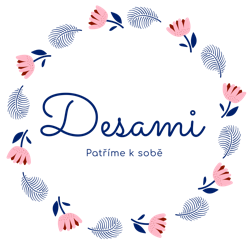 Formulář pro reklamaciwww.desami.czKontaktní údaje kupujícího:Jméno a příjmení:     Adresa:Telefon:E-mail:Číslo objednávky/faktury: Název produktu + popis vady: Bankovní spojení kupujícího:(prosíme o pečlivé a čitelné vepsání, abychom mohli platbu poslat na správný účet)Návrh Vašeho řešení:(vyberte jednu z nabízených možností)Mám zájem o výměnu:Prosím o opravu: Chci vrátit peníze:Datum: 						Podpis: Nevyplňujte!Reklamace přijata dne: Vyřizuje: Jak vyřešeno:Datum:							Podpis: Formulář reklamace se řídí Obchodními podmínkami e-shopu www.desami.cz .